1PHRASES ET DIALOGUES niveau 1 ; 1aexcusez-moi, je cherche un magasin de cd, s’il vous plaîtoui, il y a un  magasin de cd derrière la banque là-basla banque ? ah oui, je comprends, c’est loin ?non, vous allez tout droit et puis c’est derrière la banqued’accord, merci beaucoupde rien, au revoirau revoirexcusez-moi, le Notre Dame, s’il vous plaît ?oui, vous prenez la deuxième rue à droited’accord, et ensuite ?ensuite, c’est la première rue à gauchec’est loin ?non, pas tellementmerci beaucoup, madamede rien, mademoiselle, au revoirau revoirbonjour, excusez-moi, je ne trouve pas la Tour Eiffelah oui, c’est loin d’ici ; vous allez tout droitd’accord, et ensuite ?ensuite, vous prenez la troisième rue à droite et la deuxième rue à gauchec’est difficile ?oui, c’est très loind’accord, merci beaucoup monsieurde rien, mademoiselle, au revoirau revoirexcusez-moi, il y a une banque près d’ici ?oui, vous allez tout droit et ensuite vous tournez à gaucheet où est la banque ?la banque est juste devant un grand cinémac’est loin ?non, c’est à cinq minutes d’icimerci beaucoup madamede rien monsieur, au revoirau revoirexcusez-moi, je cherche une boulangerie, s’il vous plaît ?une boulangerie ? désolé, je ne connais pasd’accord, excusez-moice n’est pas grave, au revoirau revoir madame1PHRASES ET DIALOGUES niveau 1 ; 1aursäkta mig, jag letar efter en cd-butik, tack		ja, det finns en cd-butik bakom banken därbortabanken ? åh ja, jag förstår, är det långt ?nej, ni går rakt fram et sedan är det bakom bankenok, tack så mycketingen orsak, hej dåhej dåursäkta mig, var ligger Notre Dame ?ja, ni tar den andra gatan till högerok, och sedan ?sedan är det den första gatan till vänsterär det långt ?nej, inte speciellttack så mycket, fruningen orsak, fröken, hej dåhej dåhejsan, ursäkta mig, jag hittar inte Eiffeltornetåh ja, det är långt härifrån ; ni går rakt framok, och sedan ?sedan tar ni den tredje gatan till höger och den andra gatan till vänsterär det svårt ?ja, det är mycket långtok, tack så mycket herrningen orsak, fröken, hej dåhej dåursäkta mig, finns det en bank i närheten ?ja, ni går rakt fram och sedan svänger ni till vänsteroch var är banken ?banken är precis framför en stor biografär det långt ?nej, det är fem minuter härifråntack så mycket fruningen orsak herrn, hej dåhej dåursäkta mig, jag letar efter ett bageri tack ?ett bageri ? ledsen, jag känner inte till detok, ursäkta migdet är ingen fara, hej dåhej då frunPHRASES ET DIALOGUES niveau 1 ; 1bursäkta, le Centre Pompidou tack ?hejsan, ja, det är rakt framär det långt?nej, inte allstack så mycketingen orsak, hej dåhej dåursäkta herrn, jag letar efter le Louvreja, ni tar den andra gatan till vänster där bortaok, och sedan?sedan tar ni den första gatan till högerär det långt?nej, det är 3 minuter härifråntack så mycket herrningen orsak frun, hej dåhej dåursäkta fröken, jag hittar inte le Sacré-Cœurok, ni går rakt fram och sedan svänger ni den tredje gatan till högerär det långt?ja, det är långttack så mycketingen orsak, hej dåhej dåursäkta herrn, finns det en bank i närheten?ja, det finns en bank precis bakom le Notre Dame där bortajag förstår inteni tar den första gatan till vänsterok, jag förståroch se där le Notre Dame, banken är precis bakomtack så mycketingen orsak, hej dåhej dåursäkta, jag letar efter en musikaffärledsen, jag känner inte tillursäkta herrndet gör ingenting, hej dåhej dåursäkta, jag hittar inte toaletternaok, det är inte långt, ni går rakt framok, rakt framoch det finns toaletter framför banken där bortaok, tack så mycketingen orsak, hej dåhej dåPHRASES ET DIALOGUES niveau 1 ; 2qu’est-ce que tu penses de Friends ?c’est amusantqu’est-ce que tu penses de Bingolotto ?c’est ennuyeuxqu’est-ce que tu penses de Popstars ?c’est génialqu’est-ce que tu penses de Köping ?c’est magnifiquequ’est-ce que tu penses de Stockholm ?c’est formidablequ’est-ce que tu penses des tests à l’école?c’est chiantqu’est-ce que tu penses de la guerre en Syrie ?c’est horriblequ’est-ce que tu penses du basket ?c’est durqu’est-ce que tu penses des chiens?c’est sympaqu’est-ce que tu penses de l’Eurovision ?c’est ridicule et c’est bêtequ’est-ce que tu penses des vacances?c’est merveilleuxqu’est-ce que tu penses d’Internet?c’est drôlequ’est-ce que tu penses des escargots ?c’est dégueulassequ’est-ce que tu penses des cuisses de grenouille ?c’est excellentqu’est-ce que tu penses de la violence ?c’est nulqu’est-ce que tu penses de ma chambre ?c’est parfaitHitta nu på egna ; qu’est-ce que tu penses de…………………. ? c’est…………………….PHRASES ET DIALOGUES niveau 1 ; 3Bonjour, je m’appelle Alain. J’ai 15 ans et j’habite à Bordeaux. Bordeaux est une grande ville en France. J’ai un frère qui s’appelle Charles et il a 10 ans et j’ai une sœur qui s’appelle Caroline. Ma sœur a 13 ans et elle est très chiante. Elle est stupide. Moi, je n’aime pas ma sœur. Mon frère Charles est gentil. Il est grand et blond. Il a des lunettes et il a des cheveux frisés. Ma sœur est petite et elle a des cheveux courts et raides. Moi, je suis petit, j’ai des yeux bleus et j’ai des cheveux très longs. J’aime faire du sport et j’aime jouer aux cartes. Je déteste faire le ménage et je n’aime pas l’école. Mon sport préféré c’est le rugby. Le week-end je suis avec mes amis. Mon meilleur ami s’appelle Ludovic. J’ai une petite copine qui s’appelle Alice. Elle est très belle et très intelligente. Le samedi on mange toujours une pizza chez elle. J’aime aller à la piscine aussi. Mais, je déteste faire mes devoirs ! C’est chiant. Je ne fume pas parce que c’est idiot de fumer. J’ai un petit chat qui s’appelle Minou. Il a deux ans et il est très drôle. Ce soir je vais au cinéma. Je vais regarder Ratatouille. Tu connais ce film ? Bon, c’est tout. Hej då !hejsan, jag heter…………………..jag är………………….år gammaljag bor i…………………………det är i Sverigejag har två bröder och en systermin syster heter Agnèsmina bröder heter Cédric och Françoisjag är lång och jag har glasögonjag har gröna ögonmin syster är kort och hon har krulligt hårCédric har rakt hårFrançois har bruna ögon och han har kort hårjag har en hundhan heter Miloujag gillar att titta på tevejag hatar sportjag tycker om att titta på filmermin favoritfilm? det är Taxi 4den är roligjag tycker inte om Ratatouilleden är löjligpå måndagarna gör jag mina läxordet är hemskt!men jag är intelligentmin syster är dumi kväll äter jag en stor pizza med min mammajag älskar pizzajag rökerdet är inte brakänner du till Töcksfors?det är mycket vackertjag gillar inte Oslodet är fulthur mycket är klockan?den är…………………………….hej då och ha en bra dag!hej då, tack det sammaPHRASES ET DIALOGUES niveau 1 ; 4tu es Français ?non, je suis Suédois et toi, tu es Norvégien ?non, je ne suis pas Norvégientu as une belle chemise !merci et toi tu as une belle casquette !merci, on va au magasin ?oui, je veux bienj’aime faire du shoppingregarde quel beau pantalon !ah oui, et regardez les jolies chaussures !bonjour, je peux vous aider ?oui, bonjour, on peut essayer ce pantalon ?oui, bien sûroù sont les cabines d’essayage ?là-bas à droitemercialors, il va bien le pantalon ?oui, mais il est très grandquelle est votre taille ?je fais du 55ah oui, il est trop grand ; voilà un pantalon plus petitmerci, il est parfait !oui, il est très joli ; vous aimez la couleur ?oui, j’aime beaucoup le rougeen plus il est en soldec’est combien ?c’est 8 eurosd’accord, je le prendtrès bien, ça fait 8 euros alorsvoilà 10 eurosmerci et voici votre monnaiemerci et hej dåhej då et bonne journéehej då, merci et pareillementhejsan, kan jag hjälpa er ?ja, jag letar efter en tröjajavisst, vilken storlek?jag skulle vilja ha Loch vilken färg önskar ni?jag gillar gultse här en vacker gul tröjaja, den är vacker, kan jag prova den?javisst, jaha, hur är tröjan?den är perfektdessutom är den på reavad kostar den?den kostar 13 eurook, jag tar den; här är 15 eurotack och här är er växel, hej då och ha en bra daghej då och tack det sammaPHRASES ET DIALOGUES niveau 1 ; 5bonjour mademoiselle, vous désirez ?je voudrais une glace s’il vous plaîtbien sûr, une grande ou une petite ?une grande, s’il vous plaîtquels parfums désirez-vous ?qu’est-ce que vous avez ?il y a café, vanille, fraise, framboise, pistache et chocolatje prends vanille, fraise et chocolat s’il vous plaîtet voilà mademoiselle, et avec ça ?c’est tout, c’est combien ?c’est 3,50 euros, s’il vous plaîtvoilà 5 eurosmerci et voici votre monnaiehej då et bonne journéehej då, merci et pareillementbonjour, je voudrais une crêpe, s’il vous plaîtbonjour, oui, bien sûr, qu’est-ce que vous désirez comme crêpe ?je voudrais du jambon et du fromagetrès bien, voilà, et avec ça ?je voudrais une crêpe sucrée aussioui, avec quoi ?je prends une crêpe au miel et à la confiturequelle confiture ?orange s’il vous plaîtet voilà, ça fait 5,75 eurosmerci beaucoup, hej dåhej dåbonjour, je voudrais 3 cartes postales, s’il vous plaîtbonjour, oui bien sûrvous avez des enveloppes aussi ?oui, 3 enveloppes, voilàet je voudrais 5 timbres aussi5 timbres, pour quel pays ?pour la Suèded’accord, voilà les timbres, c’est tout`oui, c’est tout, c’est combien ?c’est 2,60 euros s’il vous plaîtvoilà, merci et hej dåhej dåbonjour, vous avez des cartes téléphoniques ?bonjour, non, désolé, je n’ai pas çad’accord, excusez-moice n’est pas grave, hej dåhej dåPHRASES ET DIALOGUES niveau 1 ; 6 questionstu fumes ?non, je ne fume pastu regardes souvent la télé ?oui, je regarde souvent la télétu es bête ?non, je ne suis pas bêtetu es intelligent ?oui, je suis intelligenttu es Suédois ?oui, je suis Suédoistu aimes le poisson ?oui, j’aime le poissonnon, je n’aime pas le poissontu es moche ?non, je ne suis pas mochetu es joli(e) ?oui, je suis joli(e)tu détestes le chocolat ?oui, je déteste le chocolattu habites en Norvège ?non, j’habite pas en Norvègetu as 10 ans ?non, je n’ai pas 10 anstu fais le ménage ?non, je ne fais pas le ménageil fait beau ?non, il ne fait pas beautu comprends ?non, je ne comprends pastu parles le turc ?non, je ne parle pas le turctu connais Paris ?non, je ne connais pas Paristu aimes le vert ?oui, j’aime le verttu aimes les légumes ?non, je n’aime pas les légumestu dors beaucoup ?oui, je dors beaucoupPHRASES ET DIALOGUES niveau 1 ; 7Je cherche mon portefeuille. Il est comment ? Il est petit. Il est noir. Il est en plastique. Il n’est pas grand. Il est rectangulaire. Il est lourd. Il est vide. Moi, je cherche mon sac. Il est comment ? Il est grand, vert, rond, léger. Il est cuir. Il y a des vêtements dans le sac.Décris ton chien ! Il est petit. Il est marron. Il est lourd. Il a des yeux bleus. Il s’appelle Napoléon.jag letar efter min bokhur ser den ut?den är stor och den är fyrkantigvilken färg?den är brun och den är av papperär den tung?nej, den är lättvad heter den?den heter ”Livet i rosa”min katt är litenvilken färg?den är vit och den har gröna ögonvad heter den?den heter Chevalär den lätt?nej, den är tung och den är tjockhar den ett halsband?ja, den har ett litet halsbandjag letar efter en sak (un truc=en grej, une chose=en sak)hur ser den ut?den är fyrkantigär den stor?nej, den är litenvilken färg är det?den är svartär den i papper?nej, den är av plast och metallär den dyr?ja, ganskaär det en teve? – ja, rätt !!!PHRASES ET DIALOGUES niveau 1 ; 8  beskriv följande saker och personer :PHRASES ET DIALOGUES niveau 1 ; 9Bonjour ! Je m’appelle Annie. Voilà une journée typique : Je me réveille à 06h30. Je me lève à 06h45. D’abord, je me lave, je me douche ou je me baigne. Ensuite, je me brosse les dents et je m’habille. Ensuite, je prends mon petit déjeuner. Après, je me peigne et je me maquille. Parfois, je me rase. Il est 07h30 et je me dépêche. Je vais à l’école à 07h45. Je prends le bus. Je commence à 08h00. Je finis à 15h00. Je rentre à la maison et je fais mes devoirs. Ensuite, je fais du sport. Je joue au basket. Je mange à 19h00 et ensuite je regarde la télé. Je me couche vers 22h00. Je me déshabille et je me change. Bonne nuit !jag lägger mig klockan 23h30jag vaknar klockan 05h15jag tvättar migjag skyndar migjag kammar migibland badar jagjag rakar migjag sminkar mig oftajag klär på migjag byter om jag stiger upp klockan 07h10jag blir arg iblandjag vilar migjag duschar varje morgon (varje=chaque)jag borstar tändernaTuras om att berätta när ni gör olika saker. Ni får bara använda varje klockslag 1 gång och ni måste tala om vad ni gör och hur dags. Stryk efter hand. Det behöver förstås inte stämma med vad ni själva gör.PHRASES ET DIALOGUES niveau 1 ; 10 verb i nutidsformjag arbetardu talar svenskahan avskyr chokladhon tittar på tevevi diskuterarni älskar sniglarde ritar braarbetar du idag?avskyr han rött?hon tittar på tevedu arbetar myckethon ritar brade hittar Eiffeltornetjag finner inte min mobilni arbetar brahan avskyr rocktittar ni på filmen?talar ni franska?arbetar du på skolan?vi diskuterar du sjunger bra (chanter=sjunga)hon gråter ofta (pleurer)varför gråter du?jag sjunger inte brade älskar Stockholmni arbetar härPHRASES ET DIALOGUES niveau 1 ; 11 förklara vägen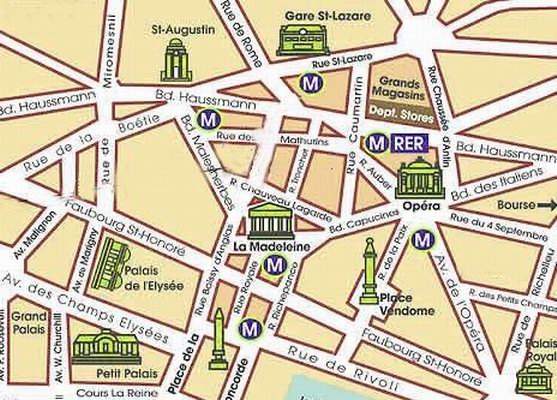 öva dig på att förklara vägen ; du står vid pilen och frågar en herre på gatan efter nedanstående saker ;kompisen förklarar för dig och du försöker gå rätt; byt av varandra sedanexcusez-moi, je cherche la poste, s’il vous plaîtoui, vous prenez la deuxième rue à droite, ensuite vous allez tout droit, ensuite c’est la première rue à gauche, et voilà la postevous tournez, vous prenez, la première rue à gauche, la deuxième rue à droite, vous allez tout droit, devant, derrière, ensuitedu letar efter :vous allezvous prenezvous tournezà gaucheà droitetout droitderrièredevantloinde rienje chercheje ne trouve pasd’accordpas du toutensuiteni gårni tarni svängertill vänstertill högerrakt frambakomframförlångtingen orsakjag letar efterjag hittar inteokinte allssedan, däreftermagnifiqueformidablegénialfantastiqueexcellentparfaittrès bienmerveilleuxnulridiculebête, idiot, conterrible, horribleimpossibledégueulassechiantdrôle, marrant, amusantfaciledurbizarrebeau, jolisympamocheennuyeux, barbanttristeje suisje ne suis pasj’aije n’ai pasje faisje ne fais pasj’aimeje n’aime pasje mangeje ne mange pasc’estce n’est pasje détesteje ne déteste pasil y a – il n’y a pasrondrectangulaireovalepetit grandtriangulairedurmougros, grosselong, longuecourttaillemincemaigremarrongrisil a un colliervertjaunenoirblancroserougebleulégerlourdcarréen plastiqueen métalen cuiren verreen papieren tissuassezde taille moyennecherpas cherfaux - correcten boisen pierre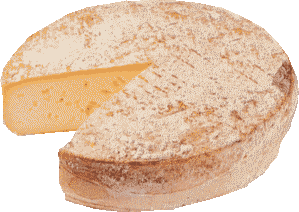 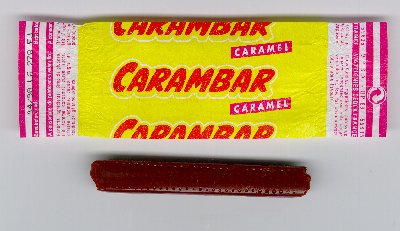 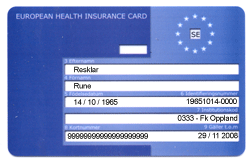 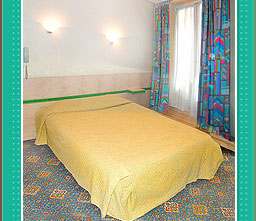 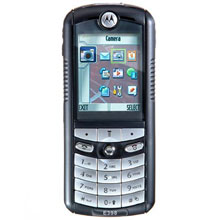 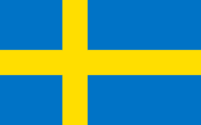 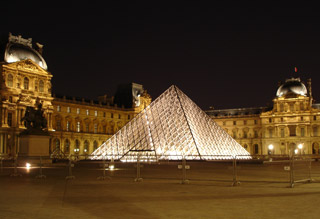 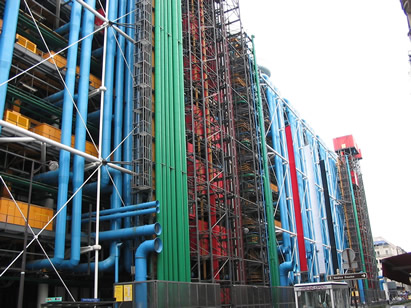 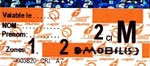 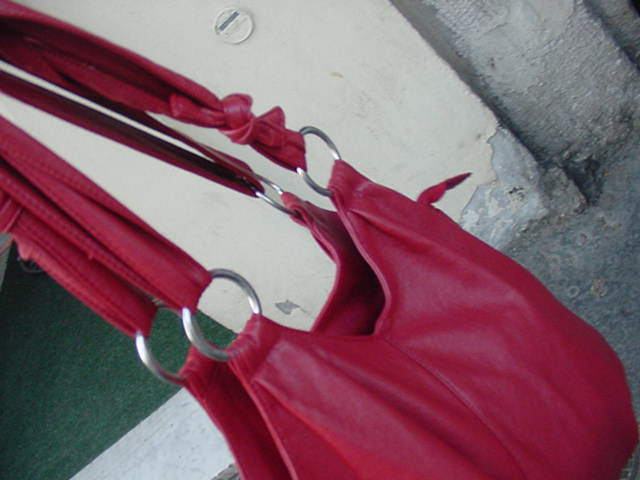 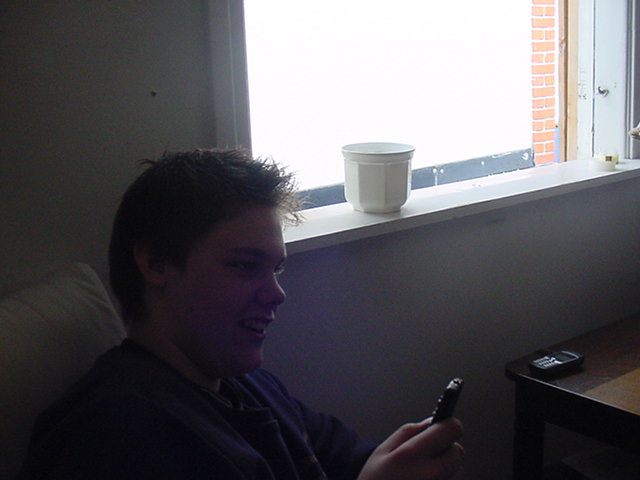 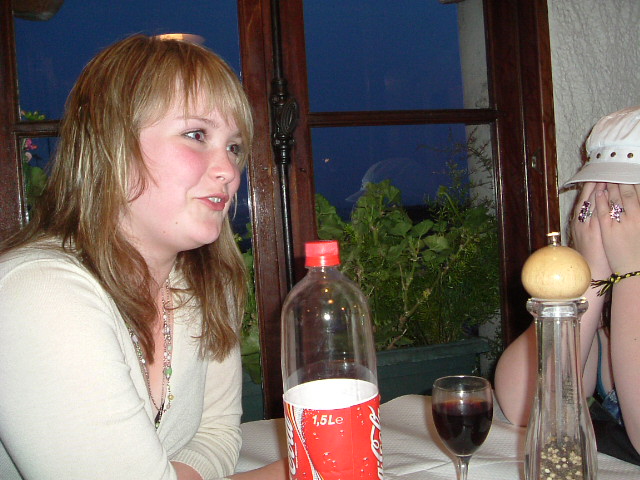 je me lèveje me raseje me coucheje me doucheje me brosse les dentsje me peigneje me baigneje me maquilleje me dépêcheje me laveje me réveilleje m’habilleje me déshabilleje me reposeje me changeje me fâcheklä på sigduschakamma sigstiga uppvaknalägga sigraka sigsminka sigbadaborsta tändernavila sigbyta omklä av sigbli argskynda sigtvätta sigbörja skolanalltidofta08.3007.1506.3005.1006.4006.5007.5506.00varje morgon23.0022.5522.1521.3006.20iblandtravailler = att arbetadessiner = att ritaparler = att tala, att prataaimer = att gilla, tycka omjetravailledessineparleaimetutravaillesdessinesparlesaimesiltravailledessineparleaimenoustravaillonsdessinonsparlonsaimonsvoustravaillezdessinezparlezaimezilstravaillentdessinentparlentaimentdiscuter = att diskuteradétester = att avskyregarder = att titta påtrouver = att finna, hittajediscutedétesteregardetrouvetudiscutesdétestesregardestrouvesildiscutedétesteregardetrouvenousdiscutonsdétestonsregardonstrouvonsvousdiscutezdétestezregardeztrouvezilsdiscutentdétestentregardenttrouventla postela banqueles toilettesun caféle restaurant Le Brouettele restaurant Le Gourmetl’écolele magasin Go Sportl’hôtel Baudinl’hôtel Jarryle métrole Notre Dame